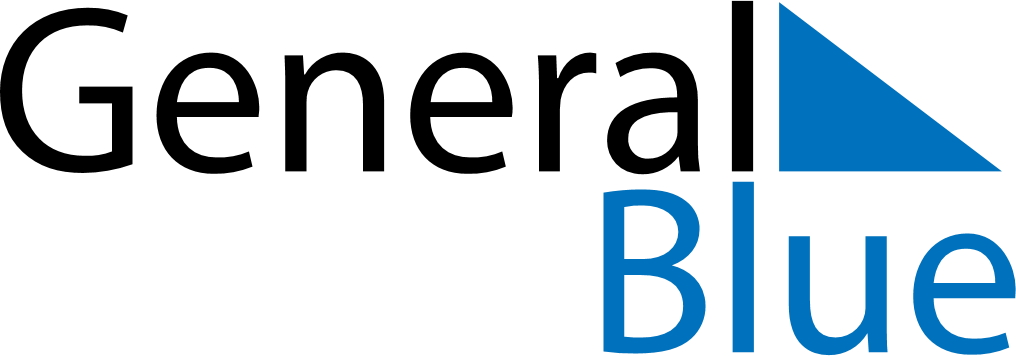 August 2022August 2022August 2022August 2022CroatiaCroatiaCroatiaMondayTuesdayWednesdayThursdayFridaySaturdaySaturdaySunday12345667Victory and Homeland Thanksgiving Day and the Day of Croatian defenders891011121313141516171819202021Assumption2223242526272728293031